PENCEGAHAN PENCEMARAN NAMA BAIK MENURUT PERUNDANG - UNDANGAN DAN HUKUM ISLAMDI KOTA MEDANPROPOSAL SKRIPSIOLEH:SUTAN FACHREZY DAMANIK NPM : 175114070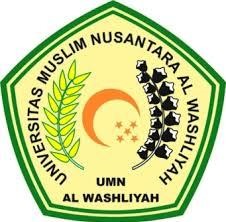 PROGRAM STUDI ILMU HUKUM FAKULTAS HUKUMUNIVERSITAS MUSLIM NUSANTARA AL-WASHLIYAH MEDAN2021